We are happy to welcome you to the International Summer School 2022SOVIET MILITARY HISTORY TRACES IN THE TERRITORY OF LATVIAInternational Summer School “Soviet Military History Traces in the Territory of Latvia” comprises of acquaintance with Soviet military history material traces and integrated learning of functional Latvian language.Organizers of the Summer School: Centre for Latvian Studies of Daugavpils University, which on the basis of the competition has acquired the right to organize this school and is an experienced summer school implementer with a creative, professional and responsive team.The languages of instruction: Latvian and English. All students will be provided with learning materials. Students completing the course will be issued a certificate of attendance (6 ECTS).Programme and detailed information is available at our Summer School platform: http://summerschool.mozello.lv.Dates: August 1 –10, 2022.Place: Daugavpils University, Vienibas Street 13, Daugavpils Depending on the epidemiological situation we also offer hybrid form.Participants: Bachelor’s, Master’s, Doctoral students, academic and research staff of foreign higher education institutions.Application deadline for Latvian government scholarship holders: April 1, 2021.Application procedure:Please fill in the online application form (https://summerschool.mozello.lv/2022/military-history/apply/), add curriculum vitae and motivation letter where the reasons for choice of this Summer School and its programme are indicated (2000 – 3000 characters with spaces).Evaluation:Selection of candidates will be made by the organizers of the Summer School from Daugavpils University depending on motivation letters, in which the organizers will pay special attention to the reasons why the applicants have been attracted to the programme of our organized Summer School. The final decision on granting scholarships will be made by the evaluation committee of the State Education Development Agency Republic of Latvia. Daugavpils University will inform all applicants on the results.Scholarships will be granted to 10 students after having evaluated the application forms, motivation letters and curriculum vitae.Students from the following countries only are eligible to apply: Austria, Azerbaijan, Belgium (Federation Wallonia – Brussels), Bulgaria, Croatia, Cyprus, Czech Republic, Denmark, Estonia, Finland, France, Georgia, Germany, Greece, Hungary, Iceland, Indonesia, Israel, Italy, Japan, Kazakhstan, Kyrgyzstan, Lithuania, Mexico, Moldova, Mongolia, Norway, Peru, Poland, Slovakia, South Korea, Spain, Sweden, Switzerland, Tajikistan, The People’s Republic of China, The United States of America, Turkey, Turkmenistan, Ukraine, Uzbekistan, Vietnam.Costs: Scholarship covers accommodation, catering, lectures, workshops, field studies, study tours, and all cultural activities. Scholarship does not cover travel, visa and insurance costs (participants have to cover travel expenses from the country of origin to the Summer School location in Daugavpils themselves).If the Summer School is held face-to-face, students will be provided accommodation   at Biplan Hotel (18. Novembra Street 50, Daugavpils) situated within 10 min. walk to the University.The main aim and objectives:To create understanding of the Soviet hegemony in the history of the Baltic States and the Soviet military history material traces in 21st century territory Latvia; To acquire functional Latvian language (phrases, support lexicon, communicative constructions) using intensive and integrated CLIL methodology for building basic knowledge of Latvian useful for daily situations and search of information connected to Summer School topic;To popularize material culture and history of Latvia;To come up with recommendations for modern integration of Soviet military history traces in tourism or other fields of national economy;To select scholarship receivers as their home-country intellectual envoys who are to spread their knowledge acquired in the Summer School after the closing of the programme;To do the Latvian language knowledge test. Summer School “Soviet Military History Traces in the Territory of Latvia” is an excellent opportunity to explore the military history traces of Soviet Latvia and forgotten connection to colonial history through field studies at military objects, visits of military history museums, lectures and discussions and integrated acquisition of the basic level (A1) of Latvian language.Contacts:Prof. Maija BurimaPhone: +371 29789096, +371 22446509E-mail: summerschool@du.lv Summer School platform: http://summerschool.mozello.lv/ This project has been funded with support from State Education Development Agency of the Republic of Latvia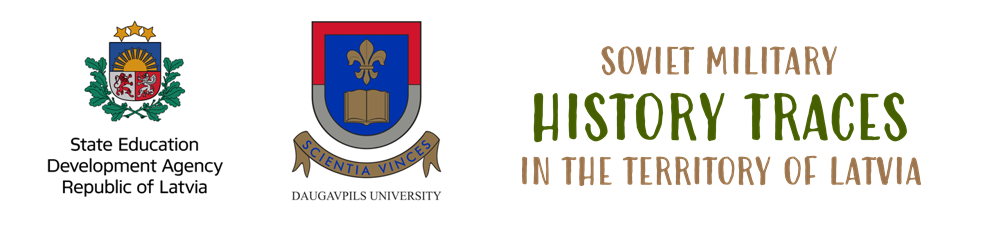 